                            Краткое описание инициативного проектаЗадача инициативного проекта заключается в улучшении условий для отдыха граждан, создания благоприятной и комфортной среды.          Реализация проекта поможет решить ряд определенных существующих проблем:- обеспечить максимально благоприятные условия для передвижения транспортных средств, пешеходов;- улучшить облик поселка;- создать благоприятные и комфортные условия для граждан.Предлагаемая территория, на сегодняшний день находится в неудовлетворительном состоянии, асфальтобетонное покрытие разбито, постоянное скопление осадков и талых вод.Для решения задач и достижения поставленных целей предлагается реализация мероприятий по проектам: «Ремонт проезда, пешеходной дорожки, устройство контейнерных площадок на территории поселка Исаково в Советском районе города Челябинска».        Реализация проекта позволит создать максимально благоприятные условия для передвижения транспортных средств и пешеходов.Фото до:Ремонт проезда, ограниченного улицей  Дорожной, от дома №6 до пересечения с ул. Новой, вдоль дома № 5 по ул. Дорожной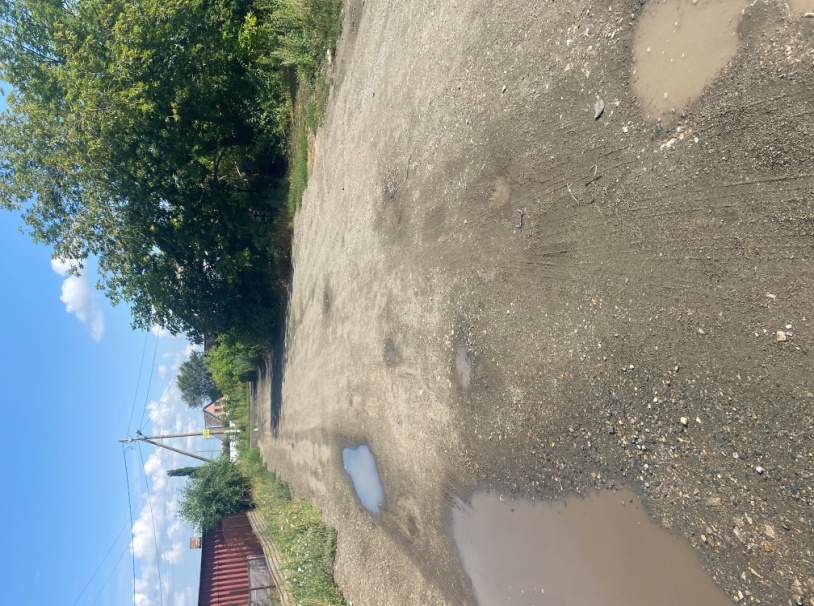 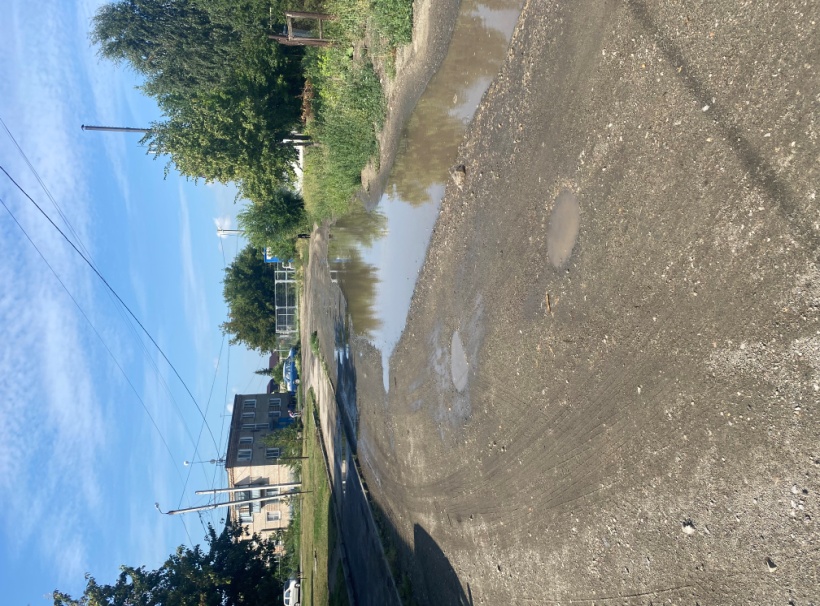 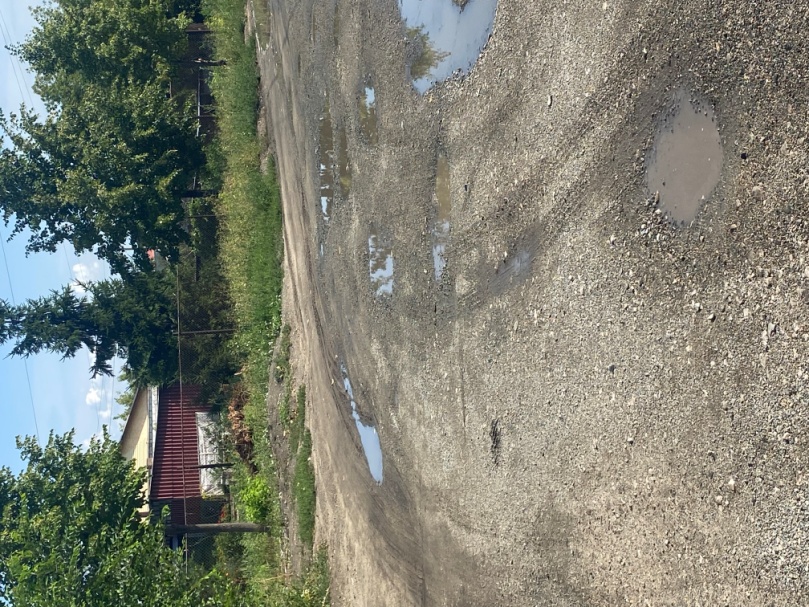 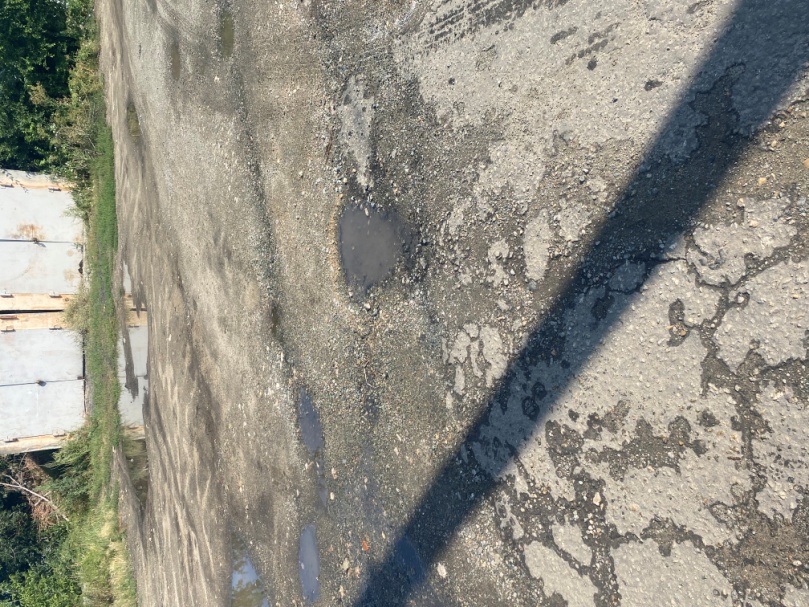 Дорожная 1 (устройство контейнерной площадки)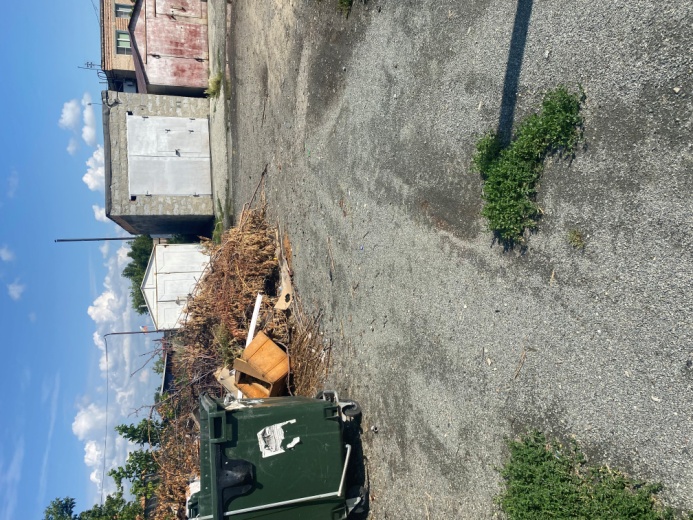 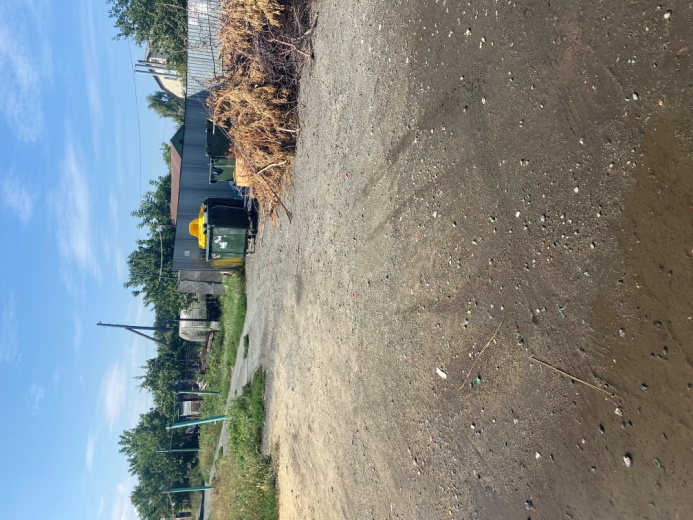 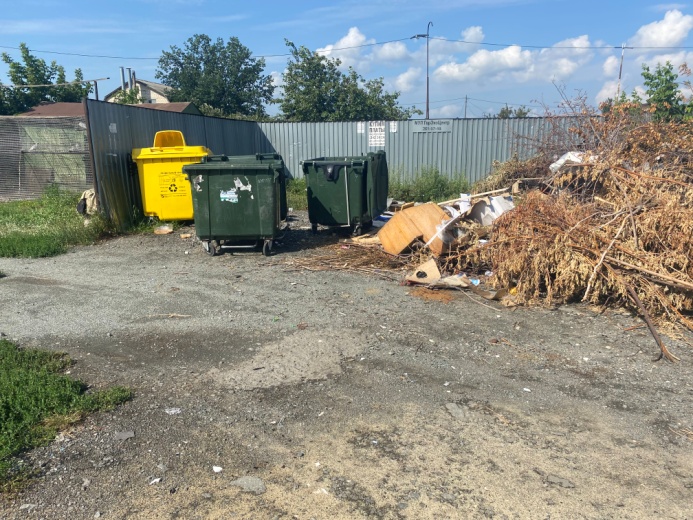 Дорожная 5 (устройство контейнерной площадки)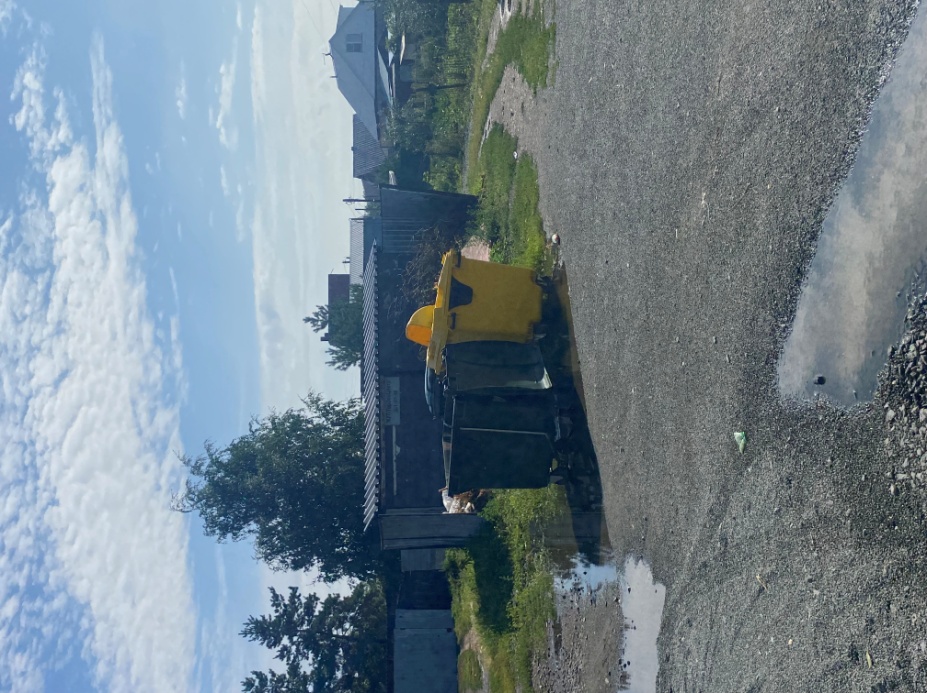 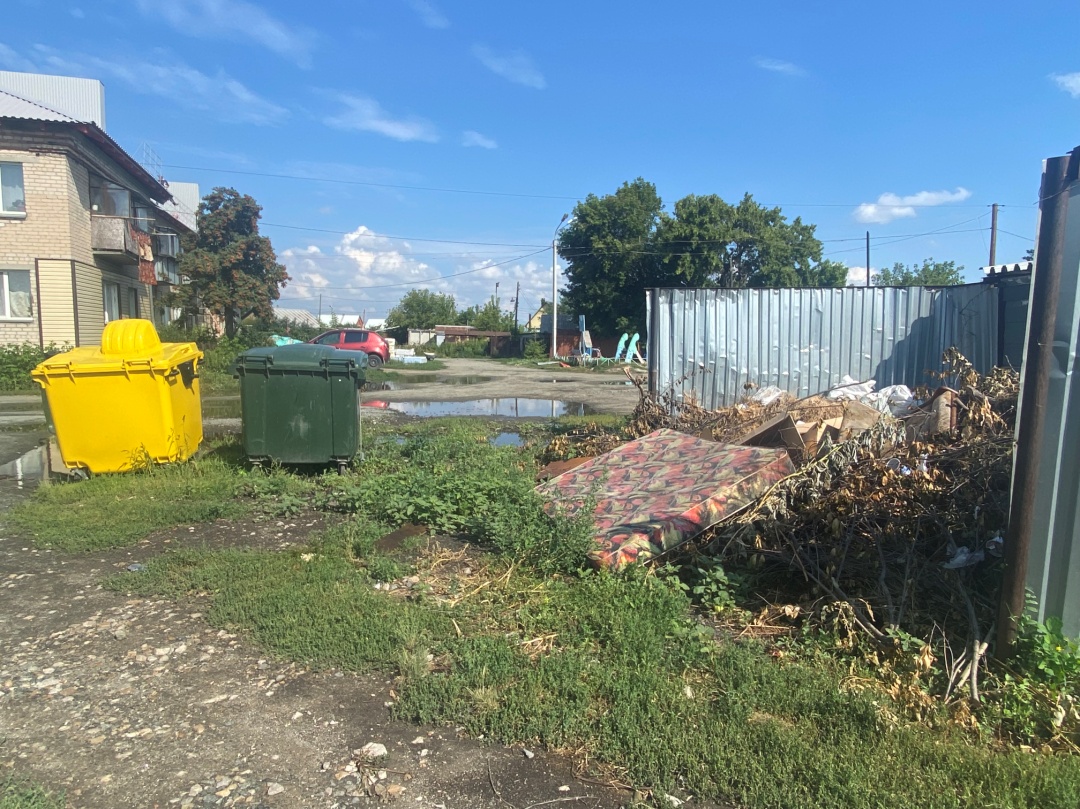 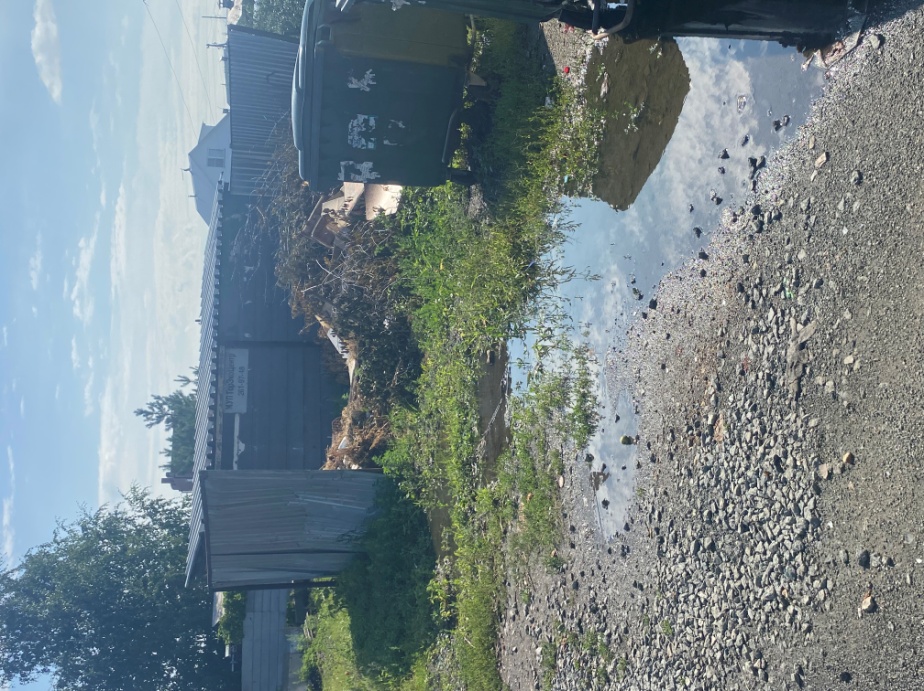 Тротуар  от остановки СНТ «Жилищник» до проезда ограниченного ул. Дорожной и ул. Южной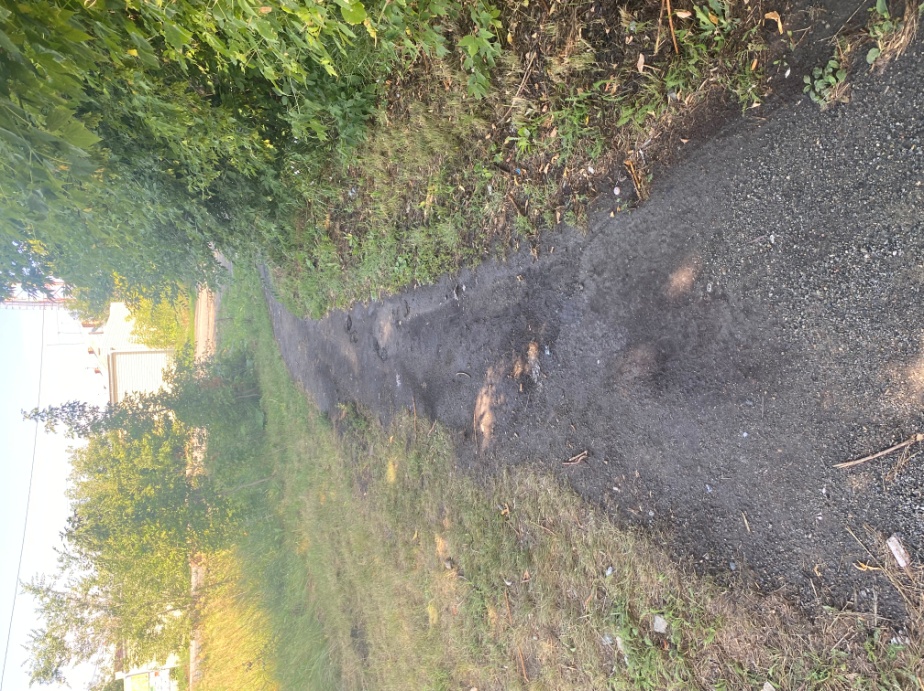 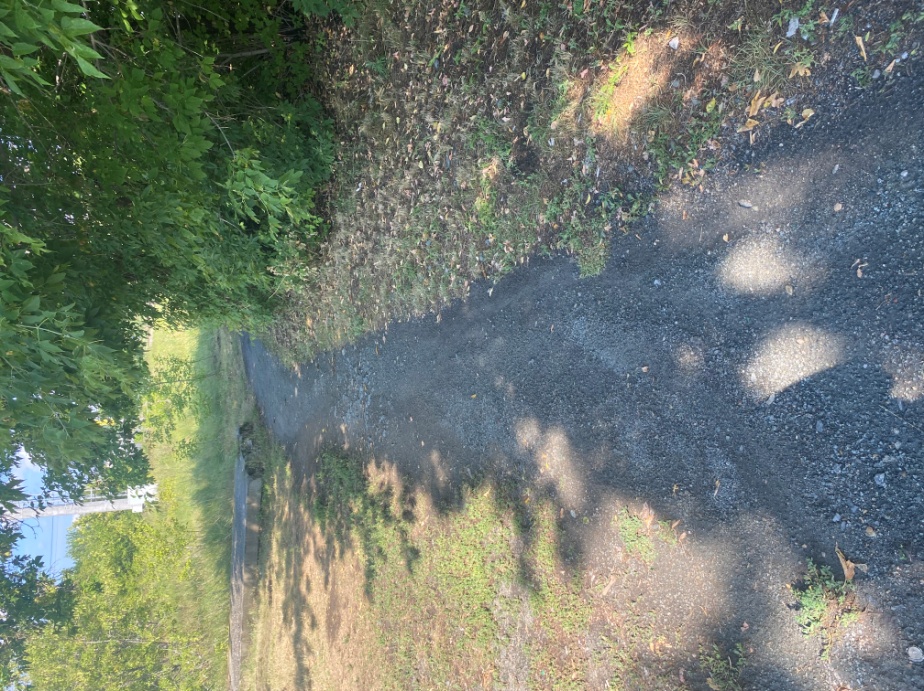 Подпись инициатора (представителя инициатора) проекта 	________________/Г.В. Дубова								(подпись) 	                          (расшифровка подписи)Краткое описание инициативного проектаЗадача инициативного проекта заключается в улучшении условий для отдыха граждан, создания благоприятной и комфортной среды.          Реализация проекта поможет решить ряд определенных существующих проблем:- обеспечить максимально благоприятные условия для передвижения транспортных средств, пешеходов;- улучшить облик поселка;- создать благоприятные и комфортные условия для граждан.Предлагаемая территория, на сегодняшний день находится в неудовлетворительном состоянии, асфальтобетонное покрытие разбито, постоянное скопление осадков и талых вод.Для решения задач и достижения поставленных целей предлагается реализация мероприятий по проектам: « Ремонт проезда, ограниченного переулком Акаций, вдоль домов № 1, 3, 5, 7 по переулку Акаций в Советском районе города Челябинска».        Реализация проекта позволит создать максимально благоприятные условия для передвижения транспортных средств и пешеходов.   Фото до:   Пер. Акаций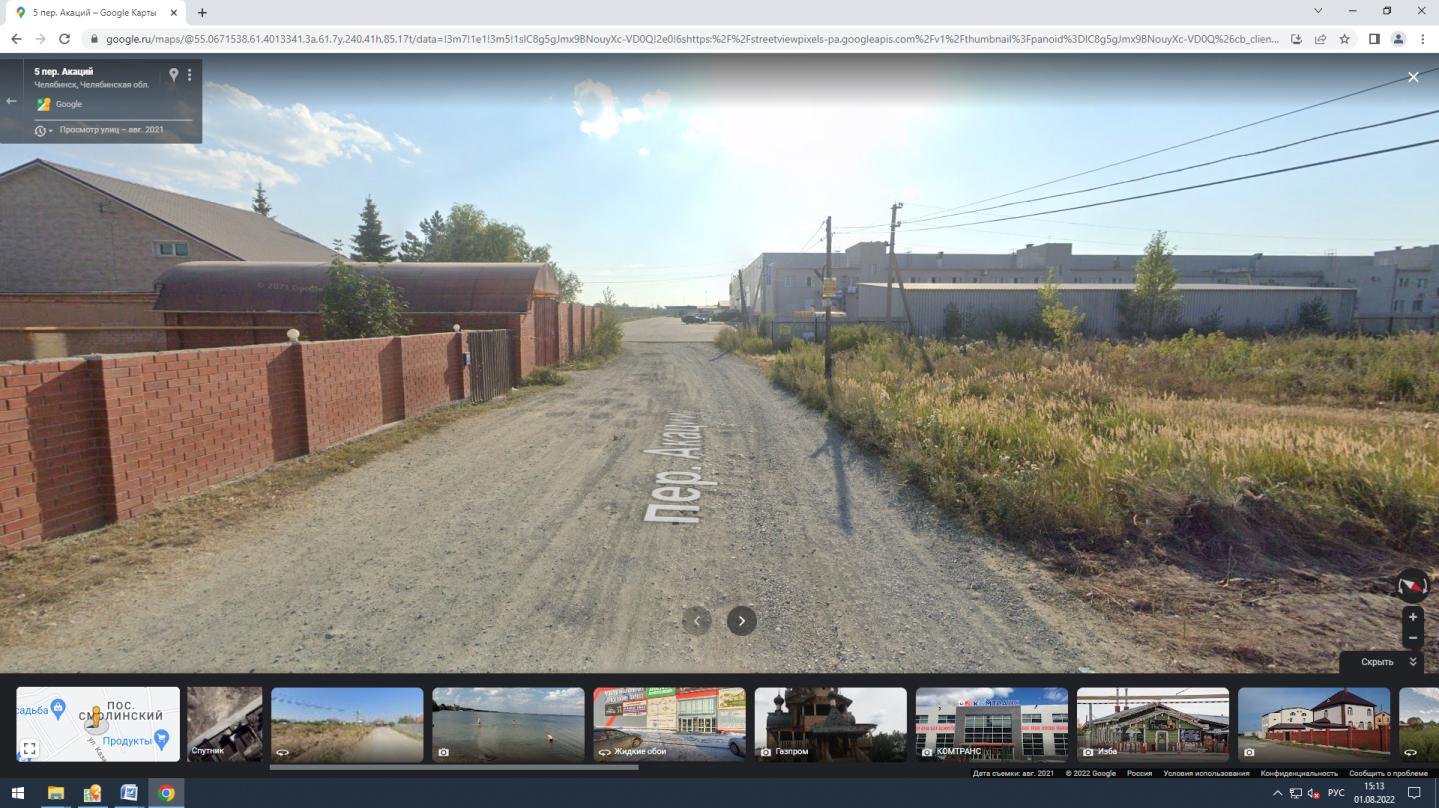 Подпись инициатора (представителя инициатора) проекта 	________________/Л.А. Радионова								(подпись) 	   (расшифровка подписи)                         Краткое описание инициативного проектаЗадача инициативного проекта заключается в улучшении условий для отдыха граждан, создания благоприятной и комфортной среды.          Реализация проекта поможет решить ряд определенных существующих проблем:- обеспечить максимально благоприятные условия для передвижения транспортных средств, пешеходов;- улучшить облик поселка;- создать благоприятные и комфортные условия для граждан.Предлагаемая территория, на сегодняшний день находится в неудовлетворительном состоянии, асфальтобетонное покрытие разбито, постоянное скопление осадков и талых вод.Для решения задач и достижения поставленных целей предлагается реализация мероприятий по проектам: « Ремонт пешеходных дорожек вдоль дома № 10 по переулку Дачному и дома № 12 по переулку Дачному, вдоль детской площадки и внутридворового проезда от переулка   Дачного до дома № 12А по переулку Дачному, вдоль домов № 10,12 по переулку Дачному в Советском районе города Челябинска».        Реализация проекта позволит создать максимально благоприятные условия для передвижения транспортных средств и пешеходов.Фото до:пер. Дачный 10,12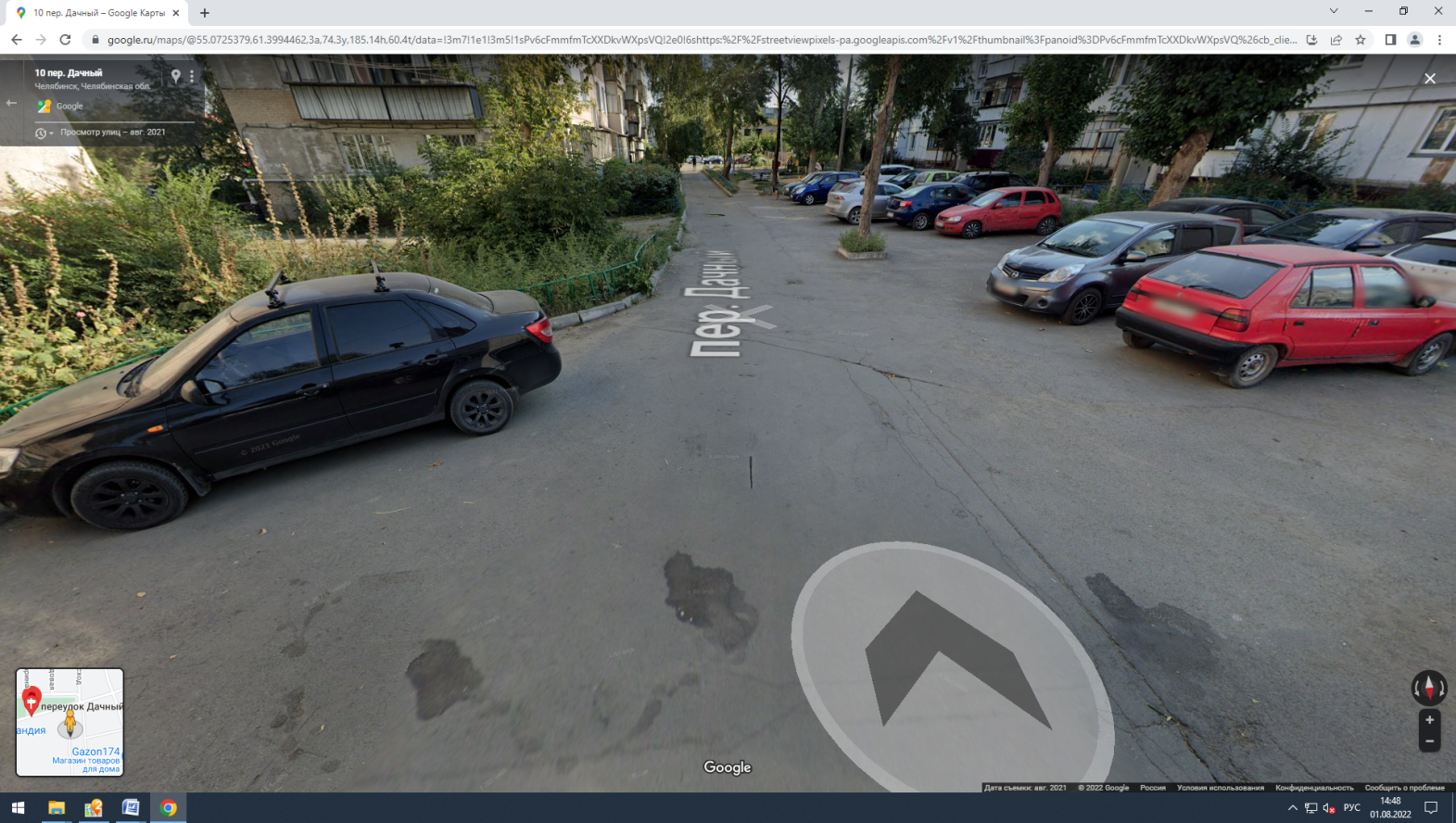  Подпись инициатора (представителя инициатора) проекта 	          ___________________ /Л.А. Радионова						                    (подпись)                       (расшифровка подписи)